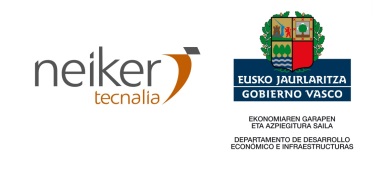 	Remitente (Veterinario)	PropietarioDatos de los AnimalesIndicar a qué grupo pertenecen los animales afectados:Neonatal (<1 semana) 	Pre-destete 	Post-destete 	Adultos 	Mezclados 		Desconocido Aptitud / AlojamientoMotivo del envíoCaso clínico: 		Chequeo:	 			Otro: Especificar el motivo: ¿Se han remitido muestras de este mismo caso con anterioridad?	 Sí 		No Detallar: Historial clínico (sólo en aquellos envíos de casos clínicos para diagnóstico)Signos clínicos (marcar del 1 en adelante en orden de importancia; 1= signo principal)Historial clínico / hallazgos de necropsia / diagnóstico presuntivoAnálisis solicitados *Los ensayos marcados no se encuentran amparados por la acreditación de ENACMuestras (datos obligatorios)	Referencia del conjunto de muestras:  Mediante la presente cesión, se autoriza a NEIKER a la utilización de las muestras en estudios anónimos de investigación y de validación de métodosNOTA: La recepción de la muestra no implica la aceptación del pedido por parte de NEIKER.En ningún caso se proporcionarán las cenizas ni restos anatómicos de animales necropsiados o remitidos a NEIKER.El laboratorio asegura la confidencialidad en todas las fases de los trabajos.FORMULARIO PARA EL ENVÍO DE MUESTRAS BOVINAS (SANIDAD ANIMAL)Nº Registro: Fecha entrada: Nº Oferta: Nombre (obligatorio): NIF: Dirección: E-mail: Teléfono: Nombre: NIF: Dirección: E-mail: Teléfono: Código postal: Código de Explotación: Raza:Sexo:Macho Hembra Castrado Mezclados Desconocido Edad de los animales afectados:Edad de los animales afectados:Edad de los animales afectados:Días    Meses    Años Días    Meses    Años Días    Meses    Años Días    Meses    Años Aptitud:Lechera Cárnica Cebadero Mixto Desconocido Alojamiento:Estabulado Campo Mixto Desconocido Censo totalVacas ReproductorasNº animales en grupo afectadoNº afectados incluyendo bajasNº bajasDuración síntomas: 0-3 días         4 días-2 semanas  >2 semanas  DesconocidoDuración síntomas: 0-3 días         4 días-2 semanas  >2 semanas  Desconocido AbortoMal estado generalMusculoesqueléticoUrinario ReproductivoDiarreaDecúbitoOcular Mamitis clínicaGastrointestinalRespiratorioHallado muerto Mamitis subclínicaAdelgazamientoPielHipertermia Bajada producción lecheCojerasNerviosoOtrosSEROLOGÍASEROLOGÍASEROLOGÍASEROLOGÍASEROLOGÍASEROLOGÍAEnfermedadMétodoProcedimientoEnfermedadMétodoProcedimiento BrucelosisRosa BengalaPEC/EN/S-001 PTBC*	ELISAPEC/EN/S-025 BrucelosisFijación complementoPEC/EN/S-005☐ Leptospira (señalar serovariedades)*MATPEC/EN/S-023 Leucosis bovinaELISA indirectoPEC/EN/S-003 Fiebre Q*ELISAPEC/EN/S-197 Leucosis bovinaELISA bloqueoPEC/EN/S-004 Clamidiosis*Fijación complementoPEC/EN/S-013 Perineumonía contagiosa*Fijación complementoPEC/EN/S-010 RSBV*	ELISAPEC/EN/S-027 IBR totalesELISAPEC/EN/S-024 PI-3*ELISAPEC/EN/S-028 IBR gB*	ELISAPEC/EN/S-034 Mycoplasma bovis*ELISAPEC/EN/S-269 IBR gE*	ELISAPEC/EN/S-033 Lengua Azul*ELISAPEC/EN/S-215 BVD totalesELISAPEC/EN/S-037 Besnoitiosis*ELISAExterno BVD p80*ELISAPEC/EN/S-029 BHV-4*	ELISAPEC/EN/S-216 Neosporosis*ELISAPEC/EN/S-032 Virus Schmallenberg*ELISAPEC/EN/S-276VIROLOGÍAVIROLOGÍAVIROLOGÍAVIROLOGÍAVIROLOGÍAVIROLOGÍA BVDV (EDTA/suero/plasma)ELISAPEC/EN/S-217 BVDV (EDTA, tejidos, semen, leche)*PCRPEC/EN/S-245 BVDV (biopsia auricular)*ELISAPEC/EN/S-277 IBR (hisopos, tejidos, semen)*PCRPEC/EN/S-257 SBV (EDTA, tejidos, semen)*PCRPEC/EN/S-279 Lengua Azul (EDTA)PCRPEC/EN/S-314 RSBV (tejidos)*PCRPEC/EN/S-304MICROBIOLOGÍAMICROBIOLOGÍAMICROBIOLOGÍAMICROBIOLOGÍAMICROBIOLOGÍAMICROBIOLOGÍA Aerobios mesófilos*RecuentoPEC/EN/S-092 Mycobacterium spp.*CultivoPEC/EN/S-225 Aislamiento bacteriano*Cultivo generalPEC/EN/S-050 Mycobacterium spp.*PCRPEC/EN/S-301 Antibiograma*VITEK™PEC/OP/S-046 M. paratuberculosis*PCRPEC/EN/S-225 Brucella spp.*CultivoPEC/EN/S-084 Mycoplasma*CultivoPEC/EN/S-060 Brucella spp.*PCRPEC/EN/S-325 Mycoplasma bovis*PCRPEC/EN/S-316 Campylobacteriosis genital*CultivoPEC/EN/S-192 Rota/corona/coli*ELISAPEC/EN/S-203 Clamidiosis*PCRPEC/EN/S-312 Salmonella spp.*CultivoPEC/EN/S-052 Cl. perfringens*RecuentoPEC/EN/S-051 Toxinas Cl. botulinum*PCRPEC/EN/S-307 Fiebre Q*PCRPEC/EN/S-279 Toxinas Cl. perfringens*PCRPEC/EN/S-306 Hongos*CultivoPEC/EN/S-093 Tricomonosis*CultivoPEC/EN/S-193 Leptospira sp.*PCRPEC/EN/S-311 Yersinia enterocolitica*CultivoPEC/EN/S-094 Listeria spp.*CultivoPEC/EN/S-155ANATOMÍA PATOLÓGICAANATOMÍA PATOLÓGICAANATOMÍA PATOLÓGICAANATOMÍA PATOLÓGICAANATOMÍA PATOLÓGICAANATOMÍA PATOLÓGICA Necropsia – examen macroscópico* Necropsia – examen macroscópico*PEC/OP/S-058 Histopatología – examen microscópico* Histopatología – examen microscópico*PEC/OP/S-060PARASITOLOGÍA - BIOPATOLOGÍA CLÍNICAPARASITOLOGÍA - BIOPATOLOGÍA CLÍNICAPARASITOLOGÍA - BIOPATOLOGÍA CLÍNICAPARASITOLOGÍA - BIOPATOLOGÍA CLÍNICAPARASITOLOGÍA - BIOPATOLOGÍA CLÍNICAPARASITOLOGÍA - BIOPATOLOGÍA CLÍNICA Coprológico*RecuentoPEC/EN/S-097 Hemoparásitos*:          Criptosporidios*Tinción ZNPEC/OP/S-029      Tinción* GiemsaPEC/EN/S-105 Ectoparásitos*ExamenPEC/EN/S-111      Identificación* PCR/RLBPEC/EN/S-284, 283,148 Hemograma*Analizador	PEC/EN/S-112☐ Examen orina*ExamenMAMITIS Y DIAGNÓSTICO EN LECHE DE TANQUE (LT)MAMITIS Y DIAGNÓSTICO EN LECHE DE TANQUE (LT)MAMITIS Y DIAGNÓSTICO EN LECHE DE TANQUE (LT)MAMITIS Y DIAGNÓSTICO EN LECHE DE TANQUE (LT)MAMITIS Y DIAGNÓSTICO EN LECHE DE TANQUE (LT)MAMITIS Y DIAGNÓSTICO EN LECHE DE TANQUE (LT) Aislamiento bacteriano*Cultivo generalPEC/EN/S-179 Antibiograma*VITEK™PEC/OP/S-046 Patógenos mamitis*PCRExterno IBR anticuerpos (LT)*ELISAPEC/EN/S-315 BVD anticuerpos p80 (LT)*ELISAPEC/EN/S-029 BVDV (LT)*PCRPEC/EN/S-281 Fiebre Q anticuerpos (LT)*ELISAPEC/EN/S-197 Fiebre Q (LT)*PCRPEC/EN/S-300ALIMENTOS CONSUMO ANIMALALIMENTOS CONSUMO ANIMALALIMENTOS CONSUMO ANIMALALIMENTOS CONSUMO ANIMALALIMENTOS CONSUMO ANIMALALIMENTOS CONSUMO ANIMAL Salmonella spp.ELFAPEC/EN/S-291 Coliformes y E. coli*Recuento NMPPEC/EN/S-054 Cl. perfringens*RecuentoPEC/EN/S-051 Hongos*RecuentoPEC/EN/S-056 Enterobacterias*RecuentoPEC/EN/S-137 Listeria spp.*DetecciónPEC/EN/S-155AGUASAGUASAGUASAGUASAGUASAGUAS Salmonella spp.*DetecciónPEC/EN/S-052 Coliformes y E. coli*Recuento NMPPEC/EN/S-057 Cl. perfringens*RecuentoPEC/EN/S-051 Estreptococos fecales*RecuentoPEC/EN/S-053Otros análisisDetallarOtros análisisNºTipoVolumen/pesoIdentificacionesIdentificacionesIdentificacionesIdentificacionesIdentificacionesOBSERVACIONES:Firma del cliente (obligatoria): Fecha: 